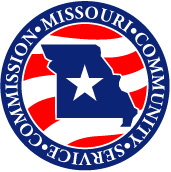 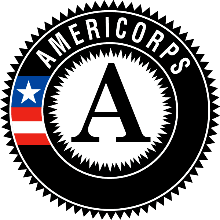 Alternative Service Plan of Activities TemplateBelow are changes to the scope of the activities being performed by Missouri AmeriCorps Members serving with our AmeriCorps State program.The awarded sub-grantee to which this notification applies is:GRANT NUMBERLEGAL APPLICANT NAMENUMBER OF MEMBERS INVOLVED (include number of total slots not MSYs)THE TYPES OF SERVICE THAT MEMBERS MAY BE PERFORMING IN RESPONSE TO EXTRANEOUS CIRCUMSTANCESDATE SUBMITTEDDATE APPROVED BY CNCSNAME OF CNCS PROGRAM OFFICERNAME OF MCSC PROGRAM OFFICERDisclaimer: Prohibited Activities must still be adhered to and alternative service activities must in no way change the program scope or design.